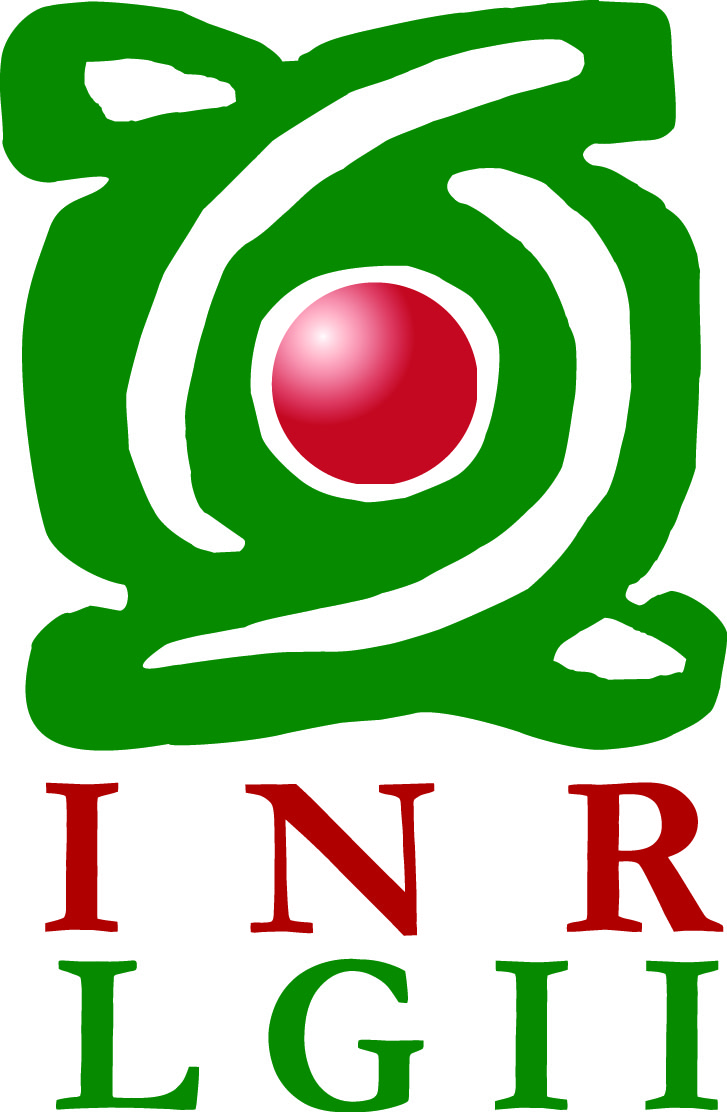 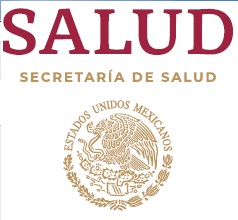 SOLICITUD DE ENTREGA/RECEPCIÓN DE DOCUMENTOS OFICIALES SOLICITADOS A PETICIÓN DEL ALUMNOFECHA DE ENTREGADIA       MES       AÑONOMBRE DEL ALUMNO:                                                                                        MATRÍCULA _________________________________________________________________________________________________________________________APELLIDO PATERNO			APELLIDO MATERNO			NOMBRE ___________________________________________________________________________________________________CORREO ELÉCTRONICO			TELÉFONOS Y/O CELULAR			LICENCIATURA ___________________________________________________________________________________________________NOMBRE DE COORDINADOR(A)         DOCUMENTOS  ENTREGADOS:      SI                  NO ____________________________                                                                        ___________________________________      FIRMA DEL ALUMNO (A)                                                                                        FIRMA DEL COORDINADOR (A)                                                                                                               CORRESPONDIENTEF01-PR-SEP-10 REV. 04 DIC 20DATOS DE IDENTIFICACIÓN DEL ALUMNO                                                                                                              ORIGINAL         COPIA NOTA IMPORTANTE: EL DOCUMENTO (S) SE ENTREGA (N) EN LAS SIGUIENTES CONDICIONES.TACHADURAS(      )(      )ENMENDADURAS(      )(      )OTROS  (LEGIBLES)(      )(      )